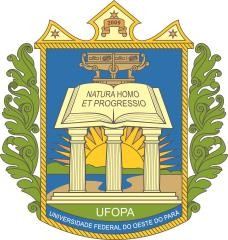 SERVIÇO PÚBLICO FEDERALUNIVERSIDADE FEDERAL DO OESTE DO PARÁ CAMPUS UNIVERSITÁRIO DE ALENQUERBACHARELADO EM ADMINISTRAÇÃOMANUAL PARA ELABORAÇÃO DO TRABALHO DE CURSO DO          CAMPUS UNIVERSITÁRIO DE ALENQUERALENQUER – PA  2022MANUAL PARA ELABORAÇÃO DO TRABALHO DE CURSO DO          CAMPUS UNIVERSITÁRIO DE ALENQUERSUMÁRIO	1- APRESENTAÇÃO	32- DIRETRIZES GERAIS PARA PRODUÇÃO DO TRABALHO DE CURSO	33- ORIENTAÇÕES PARA COMPOSIÇÃO DO TC	64- FORMATAÇÃO DO TC	124.1 Formato, Paginação, Margens, Fonte e Espaçamento	124.2 Tabelas e Ilustrações	124.3-Citação	154.3.1 Citação direta	154.3.2 Citação indireta	154.4 Referenciação	16ANEXOS..................................................................................................................................18APÊNDICES............................................................................................................................22APRESENTAÇÃOEste manual tem por objetivo apresentar as principais normas para a composição do Trabalho de Curso (TC), no âmbito do Campus Universitário de Alenquer (Cale). O termo Trabalho de Curso é empregado para referir-se a um estilo de documento Técnico-Científico, sendo um requisito parcial para a obtenção do título de Bacharel em Administração. O TC deve ser entendido para além de um componente curricular obrigatório, conforme a Resolução n° 4, de 13 de julho de 2005, que institui as Diretrizes Curriculares Nacionais do Curso de Graduação em Administração, na modalidade bacharelado.O TC deve ser entendido como uma oportunidade de aplicação teórica/prática dos conhecimentos adquiridos durante a graduação, além de ser uma forma de se aperfeiçoar as competências valorizadas no meio organizacional. Para favorecer o entendimento e as diretrizes da produção do TC, este manual apresenta de forma objetiva as diretrizes gerais do TC, com base no Projeto Pedagógico de Curso (PPC) do curso de Bacharelado em Administração da Universidade Federal do Oeste do Pará (Ufopa), ofertado no Campus Universitário de Alenquer. Além do mais, este manual apresenta as orientações para a composição e a formatação do TC, bem como os termos de compromisso de orientação e de conflitos de interesse, além do quadro de avaliação, da ata e do template para orientar a estruturação do trabalho nos seus anexos e apêndices.DIRETRIZES GERAIS PARA A PRODUÇÃO DO TRABALHO DE CURSO O formato do TC é bastante variável e dependente da área em que foi concebido como elemento fundamental para a conclusão do curso. O TC pode ser desenvolvido sob a forma de Monografia, de Estudo de caso, de Revisão da bibliografia, de Pesquisa de recepção, de Projeto arquitetônico e/ou urbanístico, de Plano de negócio, de Artigo, ou de Projeto experimental. De modo geral, trata-se de uma atividade escrita sistemática de iniciação à pesquisa científica, de estudo e análise crítica que contribui para a formação do profissional.No Campus Universitário de Alenquer, da Universidade Federal do Oeste do Pará (Ufopa), o TC é uma atividade obrigatória, estando descrita no PPC do curso de Bacharelado em Administração, e também especificamente no Regimento de TC. O TC corresponde a uma atividade obrigatória de 150 horas, a ser iniciada e desenvolvida em um tempo acadêmico estendido por até 5 semestres letivos – 5º, 6º, 7º, 8º e/ou 9º semestre letivo do curso para os (as) discentes do período noturno, e 4º, 5º, 6º, 7º e/ou 8º semestre letivo do curso para os (as) discentes do período diurno. No entanto, a apresentação, defesa e avaliação deve ser realizada, necessariamente, quando do 9º semestre letivo para os (as) discentes do turno noturno, e quando do 8º semestre letivo para os (as) discentes do diurno, em tendo sido completado o cumprimento de pelo menos de 80% (oitenta por cento) dos componentes curriculares – conforme o que está determinado no Regimento de Graduação da Ufopa.O TC é um meio de se efetuar uma avaliação final dos estudantes e pode ocorrer de duas maneiras: por uma monografia elaborada e apresentada de acordo com as normas técnico-científicas de apresentação de trabalhos acadêmicos da Ufopa, ou por meio de comprovação da publicação de um artigo em um periódico científico classificado, no mínimo, em B5 no Qualis vigente da Capes, diretamente relacionado com a área de Administração.Entende-se por monografia, o trabalho destinado a cumprir uma obrigação acadêmica de caráter de iniciação cientifica, com estado delimitado, estruturado e desenvolvido em torno de um único tema ou problema proposto. Não precisa ser um trabalho que apresente originalidade, logo sendo possível elaborar um texto argumentativo em que são confrontados os diversos posicionamentos ou pontos de vistas sobre uma determinada temática. Para tanto, o discente deve se atentar para a clareza da hipótese ou da ideia que será defendida, além dos dados que explicam e sustentam tal hipótese e as conexões entre a hipótese, dados e o discurso, de modo a deixar claro a mensagem acadêmica pretendida.Por sua vez, um artigo científico pode ser entendido como uma publicação com autoria declarada, que apresenta e discute ideias, métodos, técnicas, processos e resultados nas diversas áreas do conhecimento (NBR 6022, 2003, p.2). Os artigos tem a finalidade de tornar público os resultados de pesquisas, contestar ou refutar resultados de outros trabalhos de forma objetiva e sintética no revelar dos resultados (LAKATOS; MARCONI, 2010), fato que o diferencia das monografias, que buscam explorar ao máximo um assunto por vários capítulos.  Independente da escolha do formato, se monográfico ou por meio de comprovação da publicação de um artigo científico em um periódico qualificado, o (a) discente deve apresentar o trabalho final para avaliação formatado de acordo com as regras deste manual, com o intuito de padronização da publicação do Trabalho de Curso em conformidade com o Sistema de Bibliotecas da Ufopa. Especificamente, em se tratando dos TCs publicados em periódicos científicos qualificados, o (a) discente deverá, obrigatoriamente, ser o primeiro autor do artigo, sendo que cada artigo apenas poderá ser utilizado como um único TC, de forma individual, ou seja, para um (a) único (a) discente. Além do mais, o (a) discente deve inserir a carta de aceite como um anexo no documento final, ou seja, na versão final do trabalho entregue à Coordenadoria Acadêmica do Campus Universitário de Alenquer. O TC poderá ser desenvolvido continuamente durante o processo formativo do  (a) discente, acompanhando o desenvolvimento de competências e habilidades necessárias à produção escrita. O objeto a ser estudado no TC é de livre escolha do (a) discente, respeitando-se as condições de pertinência aos temas abordados no currículo do curso, e em conformidade com os campos do conhecimento da área da Administração. O (a) discente deverá elaborar o TC sob orientação de um (a) docente que irá acompanhar e orientar os estudos inerentes ao tema, incluindo a redação final do texto. Qualquer docente da Ufopa está habilitado a orientar discentes do Campus Universitário de Alenquer, devendo fornecer todo o suporte para um desenvolvimento pleno do trabalho de curso, incluindo a sua presença no Campus quando necessária, de modo a garantir o pleno desenvolvimento das atividades vinculadas a esta referida orientação. Cabe ao (a) professor (a) orientador (a) prover de forma periódica e sistemática a orientação, a avaliação do andamento dos trabalhos e o fornecimento do devido “feedback” para que o (a) aluno (a) elabore seu TC. Bem como, cabe ao (a) orientador (a) o planejamento, o acompanhamento e a organização das apresentações finais junto a Coordenadoria Acadêmica do Cale, bem como o encaminhamento de uma cópia da “Ata” de defesa, Apêndice 1, à coordenação de TC para registro da nota no sistema.O (a) discente é inteiramente responsável pela elaboração do TC. À vista disso, toda e qualquer despesa necessária à realização do trabalho, inclusive com as impressões e recursos audiovisuais, é de exclusiva responsabilidade do (a) discente. O (a) discente deve providenciar o Termo de Compromisso de Orientação (TCO), (Anexo 1), preencher, assinar e providenciar a assinatura do orientador, além de entregar na Coordenadoria Acadêmica dentro do prazo estipulado pelo Calendário Acadêmico. O TCO formaliza o vínculo entre orientador (a) e orientando (a) e servirá de base para a Comissão de TC acompanhar o pleno desenvolvimento das atividades e mitigar eventuais dúvidas.Excepcionalmente, nos casos em que o (a) discente não defina um (a) orientador (a), então ficará sob a responsabilidade do Núcleo Docente Estruturante do curso a alocação dos trabalhos aos (a) docentes. Após a escolha e definição de um (a)  professor (a) orientador (a) para o TC, poderá haver substituição ou troca do mesmo, por motivo de morte, licença, aposentadoria ou exoneração, bem como por renúncia de qualquer uma das partes, mediante apresentação de justificativa ao Núcleo Docente Estruturante.O processo de avaliação do TC constará de duas etapas, sendo essas à parte escrita e a arguição do trabalho em sessão pública. A avaliação será realizada por uma banca examinadora previamente constituída por três membros titulares, sendo um destes membros, obrigatoriamente, o (a) orientador (a), que presidirá a sessão e de docentes alinhados ao tema do TC. Para tanto, o TC deve ser entregue com no mínimo de 15 (quinze) dias de antecedência da data de arguição pública.A banca examinadora avaliará o TC de acordo com os critérios descritos no “Quadro de Notas para Avaliação do Trabalho de Curso”, Anexo 2. Na avaliação da parte escrita será considerado a qualidade do texto elaborado; o uso de termos técnicos, a afinidade com os problemas relevantes da sociedade, a viabilidade de aplicação da técnica e/ou resultados, o uso da língua padrão e respeito às normas da ABNT. Além do mais, serão considerados a pertinência, a contribuição teórica ou teórico-prática do trabalho para a Administração. A relação do tema/problema de pesquisa com os objetivos propostos e sua justificativa, bem como a qualidade e abrangência do levantamento bibliográfico realizado; a adequação do método de pesquisa utilizado; a qualidade dos resultados obtidos e sua discussão. No que tange a avaliação da arguição, esta se dará em sessão pública. A banca examinadora também tendo como diretriz o “Quadro de Notas para Avaliação do Trabalho de Curso” levará em consideração a exatidão, a profundidade, a quantidade e qualidade, a sequência lógica; a apropriação nas exemplificações; a preocupação em relacionar o conteúdo com pré-requisitos, outros conhecimentos e com as atividades profissionais; a distribuição sequencial do tempo. Também será levado em conta a distribuição do assunto; a organização; a legibilidade; a clareza; a oportunidade, adequação e qualidade dos recursos. Outros elementos serão levados em consideração como a postura; o domínio do tema, a espontaneidade, a movimentação; o entusiasmo; o autocontrole; a dicção; a pronúncia; a entonação das explicações dos questionamentos da banca examinadora; uso de recursos motivadores e uso adequado dos termos técnicos da área. Além do mais, será levado em consideração a apresentação e o desenvolvimento da apresentação, o uso de recursos audiovisuais, a observância do tempo máximo de 30 (trinta) minutos para arguição, o uso da língua padrão e respeito às normas da ABNT. Após a arguição, será concedida a palavra a cada membro da banca examinadora, para fazer questionamentos e formular seus pareceres. Esses pareceres também serão entregues por escrito para orientar possíveis melhorias no trabalho, e serão utilizados para o cômputo da nota final. A nota final do (a) discente nesse componente curricular, deve ser registrada em ata de defesa pública pelo professor orientador. A nota será computada por meio da média aritmética simples das 3 (três) notas atribuídas pelos membros da banca examinadora. Será considerado (a) aprovado(a) nesse componente curricular, o (a) discente que obtiver a nota final mínima de 6,0 (seis), numa escala de 0 (zero) a 10 (dez).O (a) discente terá o prazo máximo de 15 (quinze) dias úteis para entregar a versão final do TC à Coordenadoria Acadêmica do Campus Universitário de Alenquer, isso após possíveis ajustes ou melhorias recomendados (no caso de monografia), tanto no formato impresso (em única cópia) como em meio digital (em única cópia), e de acordo com o padrão descrito neste manual, para que a Coordenadoria Acadêmica encaminhe as cópias aos setores devidos para os procedimentos finais e o consequente arquivamento.3- ORIENTAÇÕES PARA COMPOSIÇÃO DO TCO TC deve ser entregue conforme o seguinte roteiro:Capa: elemento onde são impressas as informações mais importantes para a identificação do trabalho. Deve apresentar o nome da instituição, curso ou programa, nome do autor, título, local e ano.Folha de rosto: apresenta o título da obra, o autor ou autores responsáveis por seu conteúdo, tipo do trabalho apresentado, orientador, local e ano de publicação.Folha de aprovação: página destinada à banca avaliadora.Agradecimentos: Texto onde o autor faz agradecimentos a pessoas e/ou instituições que, de alguma forma, colaboraram de maneira relevante para desenvolvimento do trabalho.Sumário: apresenta as enumerações das páginas do trabalho e em que página está cada assunto tratado no memorial ou na monografia.Resumo: visa apresentar de forma rápida o objetivo, o método, os resultados e as conclusões do documento devendo conter: a) 150 a 500 palavras para os trabalhos monográficos. b) 100 a 300 palavras para os artigos ou atender as normas da revista, na qual o trabalho foi publicado.Palavras-Chave: acompanhando o resumo, o aluno deve incluir até 5 palavras-chave.)Abstract: é a tradução do resumo na língua vernácula para a língua inglesa.Keywords: é a tradução das palavras-chave na língua vernácula para a língua inglesa.Introdução: Inicia-se a introdução com uma contextualização do tema. Na introdução deve-se expor a finalidade e os objetivos do artigo de modo que o leitor tenha uma visão geral do tema abordado. Espera-se encontrar na introdução: o tema, problema de pesquisa, objetivos (geral e específicos), hipóteses (se houver) e justificativas para se fazer o estudo. O objetivo geral sempre é descrito por meio de um verbo no infinito e equivale ao principal alvo que se deseja alcançar. Por sua vez, o problema de pesquisa é uma questão que inquieta os pesquisadores, a qual o artigo buscará responder sendo grafada em forma de pergunta. Tem ligação direta com o objetivo geral.Como resposta inicial, o pesquisador elabora hipóteses ou uma possível resposta para o problema. Caso seu artigo tenha alguma hipótese levantada, deixe-a explícita na introdução, lembrando que a hipótese tem correlação ao problema de pesquisa, podendo-lhe ser uma afirmação que somente ao final do trabalho será confirmada ou não.Estas respostas são levantadas a partir da leitura de outras pesquisas que trataram do tema. À vista disso, trabalhos que tratam do tema oferecem pistas acerca do problema de pesquisa proposto. Por meio destas pistas, o pesquisador deve reforçar o conhecimento que se tem sobre um determinado assunto ou apresentar uma nova explicação para um problema.Ao estudar os trabalhos já realizados, identifica-se o ponto ainda não explicado, ou as lacunas teóricas que podem ser usadas como meio de se justificar o porquê de se fazer o estudo. Assim a justificativa serve para apresentar um argumento, para mostrar como o TC apresenta respostas/soluções para problemas gerais e/ou específicos. Além do mais, pode produzir possíveis modificações no estoque de conhecimento existente.Referencial Teórico: É derivada da revisão bibliográfica que foi realizada acerca do assunto, em livros, artigos científicos, sites especializados, palestras, trabalhos de curso, dissertação e tese acerca do tema em estudo, para entender o que já se sabe sobre o assunto e identificar onde o TC pode contribuir com o estoque de conhecimento. Deve-se discorrer sobre o estado da arte, ou seja, o estado atual de conhecimento sobre um determinado tópico que está sendo objeto de análise ou estudo relacionado ao assunto. Para se ter um bom estado da arte deve-se entender de onde partiu os primeiros estudos e como os demais foram complementando ou modificando as descobertas iniciais, ou seja, o que os primeiros estudiosos descobriram e os posteriores agregaram ou modificaram o conhecimento sobre o tema. Assim se tem uma visão geral do estoque de conhecimento sobre um tema em estudo. Ao fazer um estado da arte o pesquisador passa a se valer de instrumentos lógico-conceituais para conduzir seu raciocínio explicativo de modo a ampliar/ratificar ou mesmo ofertar novas explicações sobre um tema a partir da articulação de diferentes conceitos e visões de estudiosos/autores sobre um tema. De modo resumido, o referencial teórico faz uma contextualização do problema a partir de um conjunto de teorias e autores que discutiram o tema. Apresenta as vertentes teóricas nas quais o projeto se enquadra, bem como faz uma definição operacional de termos ou conceitos a serem usados no estudo.Metodologia: refere-se ao método que será empregado na pesquisa: técnicas, ferramentas, processos, etc. A definição do objeto de pesquisa assim como a opção metodológica constituem um processo tão importante para o pesquisador quanto o texto que ele elabora ao final (DUARTE, 2002). A metodologia visa explicitar qual foi o caminho adotado para se chegar ao resultado. A metodologia expressa como as variáveis foram relacionadas para explicar o problema de pesquisa. Como instrumento investigativo a metodologia apresenta diferentes percursos a depender das características dos objetivos e fontes de informações podendo ser classificada a partir da abordagem do problema, da natureza, quanto aos objetivos e procedimentos.Tipos de pesquisa científica quanto à abordagem: As pesquisas científicas sempre podem classificadas como quantitativas ou qualitativas. Abordagem quantitativa: Como ferramenta investigativa os métodos quantitativos contribuem para sintetização de informações que tornam as conclusões consistentes e confiáveis (CRESWELL, 2010; MARÔCO, 2011). As técnicas quantitativas possibilitam mensuração e representação completa sobre os fenômenos estudados (HAIR et al., 2005). Descreve objetivamente a direção e intensidade dos fenômenos, possibilitando além de mensurar a existência dos fenômenos apontam a direção e a intensidade dos mesmos.Abordagem qualitativa: Já como ferramenta investigativa os métodos qualitativos fazem uma abordagem interpretativa do mundo a partir de como os atores entendem o contexto a seu redor. Ao métodos qualitativos privilegiam a análise de microprocessos, através do estudo das ações sociais individuais e grupais visando fornecer meios de entender a realidade(CRESWELL, 2010; GIL, 2002). Normalmente as abordagens qualitativas são usadas para explorar temas com pouco conhecimento no meio acadêmico. Tipos de pesquisa científica quanto à natureza: a classificação quanto a natureza se divide em duas linhas, pesquisas básicas e aplicadas.Básica: a pesquisa básica visa gerar conhecimentos novos sem comprometimento com a aplicação prática. Também conhecida como pesquisa teórica.Aplicada: a pesquisa aplicada se vale dos conhecimentos gerados pela pesquisa teórica para gerar novos conhecimentos práticos com a finalidade de resolução de problemas específicos.Tipos de pesquisa quanto aos objetivos: a classificação da pesquisa não pode ser feita de forma aleatória, deve ter um fim específico e alinhado com a metodologia. A classificação quanto aos objetivos dá origem a dois tipos de pesquisa, a pesquisa exploratória e as descritivas. Exploratória: objetiva proporcionar maior familiaridade com um problema.Descritiva: objetiva caracterizar certo fenômeno de forma pormenorizada, uma vez que já se conhece o fenômeno, como, por exemplo descrever as características de uma cidade, população, entre outros.Tipos de pesquisa científica quanto aos procedimentos: são as técnicas utilizadas para relacionar variáveis que explicam o problema podendo ser via pesquisa bibliográfica, documental, estudo de caso, estudo de campo, survey, entrevista, observação direta, pesquisa experimental, pesquisa ex-post-facto, entre outros.Pesquisa bibliográfica: realizada via consultas em revistas acadêmicas, livros, entrevistas, artigos científicos para dar sustentação teórica a pesquisa.Pesquisa documental: realizada via fontes documentais e dados secundários.Estudo de caso: realizada via estudo de um caso particular, uma unidade significativa, considerada suficiente para análise do fenômeno.Estudo de campo (exploratório): realizada para ampliar o entendimento de situações reais.Survey: realizada via levantamento e análise de dados socioeconômicos por meio de contato direto com as pessoas.  Entrevista: realizada via conversa face a face entre pesquisador e entrevistado por meio de roteiro estruturado ou semiestruturado de perguntas para obter informações acerca do objeto de estudo.Observação direta: realizada via contato mais direto com a realidade pesquisada ao longo de um determinado tempo para se familiarizar com o problema em estudo.Pesquisa experimental: objetiva selecionar as variáveis que seriam capazes de influenciar o objeto (GIL, 2002)Pesquisa de campo: investigação realizadas por meio da coleta de dados junto às pessoas.Pesquisa ex-post-facto: visa estabelecer a relação de causa e efeito entre um fato e um fenômeno. Resultados e discussões (Desenvolvimento): as análises e interpretação devidamente embasadas pelos dados, conceitos e informações apresentados na introdução deve servir para explicar o problema em estudo. É o tópico em que se deve apresentar e discutir os resultados a luz da teoria que fundamenta o estudo. Pode-se proceder a verificação e comparação ao estado da arte da fundamentação teórica. É o momento de descrever como foi realizada a pesquisa, em todas as suas fases. É a parte mais extensa do trabalho, pois deve conter os resultados do que foi realizado. Não possui padrão e sua divisão em itens depende do objeto de estudo, do encadeamento dado ao tema e do estilo do autor.Conclusões: parte final do artigo, na qual se apresentam as conclusões correspondentes aos objetivos e hipóteses, apresentados na introdução. Aqui são apresentadas as respostas aos problemas de pesquisa, se os objetivos do artigo foram alcançados e se as hipóteses levantadas (quando houver) foram ou não confirmadas. Deve apresentar as limitações da pesquisa, fazer breves recomendações, bem como sugestões para trabalhos futuros. E o momento em que o formando posiciona-se com base no trabalho desenvolvido. Apresentação de deduções lógicas e finais. Está intrinsecamente relacionada aos objetivos iniciais propostos. A conclusão deve ser curta, enxuta, sem ilustrações, sem discussões, sem citações bibliográficas e sem suposições. Todas as afirmações conclusivas devem estar respaldadas nos dados obtidos durante a investigação.Bibliografia: todos os autores das fontes bibliográficas citados no texto devem ser incluídos na lista de referências, que seguirão a formatação da NBR 6023:2002. A referência é composta pelos seguintes elementos: autor, título, edição, local, editora e data de publicação. Devem ser alinhadas à margem esquerda do texto com espaço simples e separadas umas das outras por um espaço simples. Usar o mesmo tipo e tamanho de fonte do texto do artigo, Times New Roman ou Arial, tamanho 12. Não deve ser numerada.Exemplo de Bibliografia ABNT, NBR. 10520, Informação e documentação–Citações em documentos–Apresentação. Rio de Janeiro, 2002. ABNT, NBR. 6023, Informação e documentação–Referências–elaboração. Rio de Janeiro, 2002ABNT, NBR. 14724, Informação e documentação — Trabalhos acadêmicos — Apresentação Rio de Janeiro, 2011.CRESWELL, J. W. Projeto de Pesquisa: Métodos Qualitativos, Quantitativos e Mistos. 3o ed. Porto Alegre: Artmed, 2010. DUARTE, R. Pesquisa qualitativa: reflexões sobre o trabalho de campo. Cadernos de Pesquisa, n. 115, p. 139–154, mar. 2002. GIL, A. Como elaborar projetos de pesquisa. 5. ed. São Paulo: ATLAS, 2002. HAIR,  J. F et al. Fundamentos de métodos de pesquisa em administração. Porto Alegre, 2005. LAKATOS, E. M.; MARCONI, M. D. A. M. Fundamentos de metodologia científica. 7. ed. São Paulo: Atlas, 2010. MARÔCO, J. Análise Estatística com o SPSS Statistics. 5. ed. Lisboa: ReportNumber, Lda, 2011.  SANTOS, C. A. T. CHAVES, M. F. Guia para a elaboração e apresentação da produção acadêmica da Ufopa. 2. Ed.  Santarém: UFOPA, 2019. Disponível em http://www.ufopa.edu.br/media/file/site/sibi/documentos/2020/b63bb8ebd08275c45d83368a436acfa1_w8bDoq2.pdf acesso 21 de set 2020.Anexos: documentos não elaborados pelo autor, que servem de fundamentação, comprovação ou ilustração, como mapas, leis, estatutos etc.Apêndices: documentos elaborados pelo próprio autor.  Este manual oferece um template formatado seguindo as diretrizes da Associação Brasileira de Normas Técnicas (ABNT) e em consonância com o Guia para a elaboração e apresentação para a produção acadêmica da UFOPA, (Apêndice 1). Basta o (a) discente inserir seu texto, usando os comandos de copiar e colar, sobre este texto. Certifique-se de que a formatação descrita seja seguida para assegurar a qualidade final do TC. Portanto, esse Template serve de referência para escrita e formatação do TC adotado pelo Campus Universitário de Alenquer.FORMATAÇÃO DO TC Quanto a formatação, os trabalhos deverão seguir, como descrito no PPC do curso, o “Guia Para a Elaboração e Apresentação da Produção Acadêmica Da Ufopa” elaborado por Santos e Chaves (2019), disponível em http://www.ufopa.edu.br/media/file/site/sibi/documentos/2020/b63bb8ebd08275c45d83368a436acfa1_w8bDoq2.pdf e com os principais elementos resumidos neste manual. 4.1 Formato, Paginação, Margens, Fonte e EspaçamentoO TC deve ser digitado em processador de texto Word (arquivo com extensão doc ou docx) em página padrão A4 (8,27” x 11,69”). As margens superior e esquerda devem apresentar distanciamento da borda de 3.0 cm, ao passo que as margens inferior e direita contam com distanciamento de 2,0 cm. As páginas devem ser numeradas com números arábicos após os elementos pré-textuais no canto superior direito da folha com distanciamento de 2 cm da borda superior.O texto deve ser digitado com fonte Times New Roman ou Arial tamanho 12. Para citações com mais de três linhas, notas de rodapé, paginação, dados internacionais de catalogação-na-publicação, legendas e fontes das ilustrações e das tabelas devem usar tamanho 10. Ao iniciar um parágrafo, recomenda-se aplicar um recuo de primeira linha de 2 cm. Além do mais, inserir espaçamento de 1,5 entre as linhas. E, de modo geral, o texto deve apresentar alinhamento justificado. 4.2 Tabelas e Ilustrações As tabelas, desenhos, esquemas, fluxogramas, fotografias, gráficos, mapas, organogramas, plantas, quadros, retratos, figuras, imagens devem ser devidamente referenciadas no corpo do texto e centralizados, obedecendo-se à Normas de apresentação tabular, elaborada pelo Instituto Brasileiro de Geografia e Estatística (IBGE).As tabelas apresentam, basicamente, informações numéricas de dados quantitativos. As tabelas devem ser identificadas no texto por número arábico e seu nome deve ser claro, abrangente e autoexplicativo. O nome da tabela deve vir ao topo, centralizado e com fonte tamanho 10. As tabelas devem ser inseridas o mais próximo de onde for citada no texto.O conteúdo da tabela deve estar em fonte 10. A tabela deve conter tão somente as linhas horizontais que delimitam o topo, o cabeçalho e o rodapé.  Não se grafam as linhas horizontais dos resultados apresentados. A tabela deve estar com suas molduras laterais abertas, isto é, sem bordas à direita e à esquerda. Logo abaixo do rodapé deve vir fonte da tabela. Veja o exemplo na Tabela 1.Tabela 1 – Ingresso de discentes no curso de Administração CaleFonte: Elaborada pelos autoresA ABNT 14724 considera ilustrações quaisquer figuras, tipo desenhos, mapas, esquemas, gráficos, quadros, fórmulas/equações, modelos, fotografias, diagramas, fluxogramas, organogramas, entre outros. Estas ilustrações devem apresentar com título e fonte no tamanho 10, espaçamento simples e estar centralizada na página. Seja qual for o tipo de ilustração, o título atribuído deve ser grafado na parte superior com seu termo designativo. Isto é, se desenho, esquema, fluxograma, fotografia, gráfico, mapa, organograma, planta, quadro, retrato, figura, imagem entre outros deverá ser seguido de seu correspondente número de ordem em algarismo arábico, conforme sua ocorrência no texto, seguido do traço de travessão e respectiva identificação. Na parte inferior, deve-se indicar obrigatoriamente a fonte consultada, ainda que seja de produção do próprio autor. A ilustração usada deve ser obrigatoriamente citada no texto o mais próximo possível do trecho a que se refere. Como se pode observa a partir do exemplo da Figura 1.Figura 1 – Logotipo UFOPA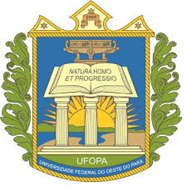           Fonte: Site institucional da UfopaAs equações devem estar centralizadas e numeradas sequencialmente, com os números entre parênteses, conforme o exemplo abaixo:4.3 Citação O uso de outros trabalhos, via citação, dão sustentabilidade ao posicionamento defendido pelo autor, uma vez que parte do conhecimento pré-existente sobre o tema. Assim o uso da citação é um meio de situar o leitor acerca do que já se sabe e posicionar a pesquisa. As citações podem ser diretas ou indiretas.4.3.1 Citação direta As citações diretas são transcrições literais do texto original, podendo ser curta ou longas. As citações curtas ocorrem quando se faz a transcrição literal de no máximo 3 linhas de um trabalho. A ABNT (NBR 10520, 2002) orienta que as citações diretas curtas sejam transcritas no corpo do texto entre aspas duplas e acompanha o mesmo tamanho da fonte usada. Exemplo:Para Lakatos e Marconi (2010) “a  gestão de pessoas não poder ver as pessoas como recursos, mas como um elemento estratégico para o sucesso organizacional.”As citações longas ocorrem quando se transcreve literalmente mais de 3 linhas do trabalho original. A ABNT (NBR 10520, 2002), orienta que a formatação do texto transcrito deve ser grafada em um bloco separado. Deve-se dar um recuo de 4 cm a partir da margem esquerda, com espaço simples, justificado e com fonte tamanho 10 para a citação direta longa. Exemplo:De acordo com Lakatos e Marconi (2010, p.3) são apresentadas alguns argumentos para que as pessoas não seja vistas como mais uns simples recursos: Gerir pessoas significa gerenciar necessidades, anseios, expectativas, dúvidas,
crenças, valores, habilidades, competências, conhecimentos, sentimentos e desejos. Portanto, as pessoas são o diferencial competitivo que mantém e promove o sucesso organizacional, a vista disso precisam ser entendidas e estimuladas a se envolver nos objetivos organizacionais (LAKATOS; MARCONI, 2010. p. 3).4.3.2 Citação Indireta A citação indireta ocorre quando usamos as ideias central da obra ou do autor com as próprias palavras, ou seja, parafraseia a obra. Exemplo:As pessoas são únicas, tem habilidades, desejos e sonhos, desta forma não podem ser tratadas como um simples recurso, em vez disso devem ser vistas como elementos estratégicos para o sucesso organizacional (LAKATOS; MARCONI, 2010). 4.4 Referenciação A atividade da pesquisa científica representa um processo de acumulação de conhecimento com o fim de solucionar problemas coletivos. Enquanto um processo acumulativo de conhecimento a pesquisa inicia-se a partir do conhecimento gerado por outras pesquisas. À vista disso, alguns princípios éticos devem nortear a pesquisa cientifica para evitar má conduta científica, em conformidade com o documento “POLÍTICA E NORMAS GERAIS PARA O FUNCIONAMENTO DAS ATIVIDADES DE PESQUISA, DESENVOLVIMENTO E INOVAÇÃO NA UFOPA”, que trata das boas práticas de pesquisa no âmbito da Ufopa.Em pesquisa cientifica, a ética representa o limite do conhecimento ao verdadeiro. Ou seja, o conhecimento produzido deve ser verdadeiro, passível de comprovação por outros estudiosos. Neste sentido o pesquisador deve ser responsável e cuidar para que todas as etapas da pesquisa sejam feitas com zelo para evitar fraudes e comprometer a seriedade da instituição que acolhe o pesquisador. Para tanto, o pesquisador não deve fabricar dados, métodos e resultados para sustentar hipóteses ou mesmo apresentar dados ou trabalhos omitindo a autoria. A omissão da autoria é conhecida como plágio ou a apresentação de trabalhos de terceiros como se fossem de autoria própria. Para identificar possíveis plágios nos TCs do Cale usar-se-á o software Copyspider para identificar cópias indevidas sem a devida identificação de autoria. Entretanto, a omissão de autoria não é a única forma de plágio, omitir um dos autores, seja por conflito de interesse, incluir um pesquisador renomado para aumentar as chances de publicação ou atribuir autoria a quem não contribuiu em nada no trabalho também são fontes de plágio. Essas práticas constituem fraudes que violam os direitos de propriedade intelectual, são passiveis de judicialização e não contribuem para o acúmulo de conhecimento. Para evitar fraudes o (a) pesquisador (a) deve zelar pela ética na pesquisa. Deve zelar pela produção do verdadeiro conhecimento e zelar pela integridade da instituição que acolheu a pesquisa. À vista disso, todos os envolvidos na pesquisa, seja na composição, revisão e orientação devem atuar com responsabilidade e integridade em todos os aspectos que envolvam um estudo científico. Para zelar pela ética nos trabalhos de TCs do Campus Universitário de Alenquer todos os trabalhos/artigos realizado nas disciplinas do curso de Bacharelado de Administração, bem como os trabalhos de iniciação cientifica ou de extensão que contaram com orientação, revisão e avaliação dos (as) docentes que ministram disciplinas no Campus devem apresentar um termo de consentimento, Apêndices 1, assinado por todos envolvidos na pesquisa para aproveitamento do conteúdo na composição do TC.  Além do mais, deve-se usar um conjunto mínimo de dados que permita identificar a fonte de dados, as referências usadas, os envolvidos no processo de composição, revisão e orientação seguindo as regras da ABNT, pois a identificação de qualquer ação antiética incorrerá na reprovação do trabalho. ANEXO 1: TERMO DE COMPROMISSO DE ORIENTAÇÃOAno:_____________- Período Letivo: ( ) 1o Semestre ( ) 2o SemestreAluno___________________________________________________________________ Matrícula:____________________E-mail:_______________________________________Telefones: (CEL)__________________________(RES)  	  Prof.(a) Orientador(a):  	Tema acordado com orientador:________________________________________________________________________________________________________________________________________________________________________________________________________________________________________________________________________________________________________________________________________________________________________O presente termo de orientação confirma o interesse e acordo mútuo entre o professor orientador e o aluno orientando, supramencionados, em trabalharem em regime de orientação no desenvolvimento do trabalho de conclusão de curso.Ao assinarem este termo, comprometem-se:1. o (a) professor (a) orientador (a), a realizar reuniões presenciais periódicas com o  (a) discente orientando (a) (indispensáveis ao bom andamento dos trabalhos) durante o período letivo; e a estar ciente da versão final do trabalho a ser entregue pelo aluno;2. o  (a) aluno  (a)  orientando (a), a procurar o (a) orientador (a) para agendar as reuniões de orientação; estar ciente de que o trabalho somente poderá ser entregue mediante a autorização do docente;3. ambos, a estarem cientes da data de entrega do trabalho para defesa pública e de que, para a entrega, é necessário o preenchimento completo e assinatura do Termo de compromisso de Banca na data de apresentação prevista no calendário, não sendo aceita antecipação de banca.Ao  (a) professor (a)  orientador (a) cabe, como prerrogativa exclusiva, autorizar ou não a entrega do trabalho para realização de defesa pública. A não entrega do trabalho para defesa dentro do prazo estabelecido pelo calendário acadêmico implicará na não aceitação do trabalho para avaliação e será atribuída a nota Zero ( “0” ) ao aluno.Professor (a) e aluno (a) declaram estar cientes do objetivo, programa e cronograma do componente curricular Trabalho de Curso conforme definido no Projeto Pedagógico do Curso de Bacharelado em Administração. Também declaram ter conhecimento dos significados dos termos e expressões “plágio”, “autoplágio”, “falsificação de dados” e “falsificação de trabalhos”, bem como de suas consequências acadêmicas e legais.Alenquer-PA,________/________/________Protocolo (aluno (a), guarde este recibo)Recebi o TCO do aluno (a)	_____________em	/	/ 	Responsável:________________________________________________________________Assinatura/Rubrica: 	_________________________________ANEXO 2: QUADRO DE NOTAS PARA AVALIAÇÃO DE TRABALHO DE CURSO                  Obs. A Nota Final será calculada pela média das notas (N) de três avaliadores.Alenquer-PA, ______de___________de_________Assinatura do (a) Avaliador (a): _______________________________________________________________APÊNDICE 1: ATA PARA DEFESA DE TRABALHO DE CURSO DO CAMPUS UNIVERSITÁRIO DE ALENQUERDATA DA DEFESA:_________de _________________de_____________DISCENTE:_________________________________________________________________ORIENTADOR (A):__________________________________________________________BANCA EXAMINADORA: (nomes completos, CPF)_________________________________________________________________ (Presidente)________________________________________________________________________________________________________________________________________( Avaliador (a) A)___________________________________________________________________________ _____________________________________________________________( Avaliador (a) B)__________________________________________________________________________ TÍTULO DO TRABALHO DE CURSO____________________________________________________________________________________________________________________________________________________________________________________________________________________________________________________________________________ LOCAL: ________________________________________HORA DE INÍCIO: __________Em sessão pública, após exposição de cerca de ________________________ minutos, a palavra foi passada aos membros da banca para questionamentos e formular seus pareceres finais. Em seguida, o presidente da banca examinadora realizou o cálculo da nota, sendo a nota do Presidente________, do (a) Avaliador (a) A________e do (a) Avaliador (a) B_________, tendo como média __________resultando na:(  )APROVAÇÃO, restando ao (a) discente entregar a versão final no prazo máximo de 15dias. (  ) REPROVAÇÃO.Na forma regulamentar foi lavrada a presente ata que é abaixo assinada pelos membros da banca, na ordem acima determinada, e pelo(a) candidato(a): Alenquer, ____ de _______________ de _____Presidente:__________________________________________________________________          ___________________________________________________________________________                 Avaliador (a) A:______________________________________________________________                 ___________________________________________________________________________             Avaliador (a) B:______________________________________________________________          ___________________________________________________________________________ Discente: ________________________________________________________________APÊNDICE 2: DECLARAÇÃO DE ISENÇÃO DE CONFLITOS DE INTERESSEPelo presente instrumento os envolvidos na composição, revisão e orientação da pesquisa intitulada_____________________________________________________________________________________________________________________________________________________________________________________________________________________________________________________________________________________________________desenvolvida na (disciplina, projeto de pesquisa, de iniciação, de extensão)______________________________________________________________________________________________________________________________________________ realizada no Campus Universitário de Alenquer situado na rua Dr. Pedro Vicente nº 270, Bairro Luanda, Alenquer-PA. Cep 68200-000, sendo conduzida por _____________________________________________________________________________________________________, a qual teve como colaboradores______________________________________________________________________________________________________________________________________________________________________________________________________________________________________________________________________________________________________________________________________________________________sob orientação do (a) Prof.(a).______________________________________________________________________________________________________________________________, declaram não ter conflitos de interesse que possa inviabilizar o aproveitamento do conteúdo cientifico produzido como parte integrante do TC do (a) discente __________________________________________________________________________________________________sob orientação do (a) Prof. (a). ______________________________________________________________________________________________________________________________Alenquer-PA, ______de___________de_________Nome:_____________________________________________________________________Nome:_____________________________________________________________________Nome:_____________________________________________________________________Nome:_____________________________________________________________________Nome:_____________________________________________________________________Nome:___________________________________________________________________APÊNDICE 3: TEMPLATE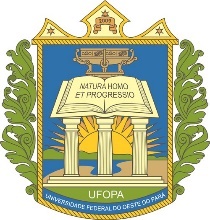 UNIVERSIDADE FEDERAL DO OESTE DO PARÁCAMPUS UNIVERSITÁRIO DE ALENQUERBACHARELADO EM ADMINISTRAÇÃONOME: XXXXXXXXXXXXXXXXXXXXXXXXXXXXXXTITULO:XXXXXXXXXXXXXXXXXXXXXXXXXXXXXXXXXXXXXXXXXXXCIDADE-ESTADOANONOME: XXXXXXXXXXXXXXXXXXXXXXXXXXXXXXTITULO:XXXXXXXXXXXXXXXXXXXXXXXXXXXXXXXXXXXXXXXXXXXTrabalho de Curso apresentado à disciplina ADM0034- Trabalho de Curso como parte das exigências da Universidade Federal do Oeste do Pará, Campus Universitário de Alenquer, para obtenção do título de Bacharel em Administração. Orientador: XxxxxxxxxxxxxxxxxxxxxxxxxxxCoorientador: XxxxxxxxxxxxxxxxxxxxxxxxCIDADE-ESTADOANONOME: XXXXXXXXXXXXXXXXXXXXXXXXXXXXXXTITULO:XXXXXXXXXXXXXXXXXXXXXXXXXXXXXXXXXXXXXXXXXXXTrabalho de Curso apresentado à disciplina Trabalho de Curso ADM0034- Trabalho de Curso como parte das exigências da Universidade Federal do Oeste do Pará, Campus Universitário de Alenquer, para obtenção do título de Bacharel de Administração. Nota:_________________________Data da Aprovação, ____ de _____________ de _____.________________________________________Prof. (a). (Nome do orientador (a))Afiliações________________________________________Prof. (a). (Nome do professor (a) avaliador (a) )Afiliações________________________________________Prof. (a). (Nome do professor (a) avaliador (a) )AfiliaçõesAGRADECIMENTOSxxxxxxxxxxxxxxxxxxxxxxxxxxxxxxxxxxxxxxxxxxxxxxxxxxxxxxxxxxxxxxxxxxxxxxxxxxxxxxxxxxxxxxxxxxxxxxxxxxxxxxxxxxxxxxxxxxxxxxxxxxxxxxxxxxxxxxxxxxxxxRESUMOxxxxxxxxxxxxxxxxxxxxxxxxxxxxxxxxxxxxxxxxxxxxxxxxxxxxxxxxxxxxxxxxxxxxxxxxxxxxxxxxxxxxxxxxxxxxxxxxxxxxxxxxxxxxxxxxxxxxxxxxxxxxxxxxxxxxxxxxxxxxxxxxxxxxxxPalavras-chave: xxxx,xxxx,xxxxx,xxxxx, ABSTRACTxxxxxxxxxxxxxxxxxxxxxxxxxxxxxxxxxxxxxxxxxxxxxxxxxxxxxxxxxxxxxxxxxxxxxxxxxxxxxxxxxxxxxxxxxxxxxxxxxxxxxxxxxxxxxxxxxxxxxxxxxxxxxxxxxxxxxxxxxxxxxxxxxxxxxxKeywords: xxxxx, xxxxxx, xxxxxxx, xxxxxxxx.LISTA DE QUADROSQuadro 1 -aaaaaaa.......................................................................................................................x Quadro 2: bbbbbbb......................................................................................................................yLISTA DE TABELASTabela 1- aaaaaaaaaaaa...............................................................................................................xTabela 2- bbbbbbbbbbb ..............................................................................................................yLISTA DE FIGURASFigura 1- aaaaaaaaaa....................................................................................................................xFigura 2- bbbbbbbb.....................................................................................................................yLISTA DE SIGLASMB		Maria Bonita SUMÁRIO1-INTRODUÇÃO GERAL	....................................................................................................a1.1 Problema de pesquisa..........................................................................................................b2- FUNDAMENTAÇÃO TEÓRICA	c2.1 Teoria A................................................................................................................................d2.1.1 Aplicação da Teoria A........................................................................................................e3- METODOLOGIA	f4 RESULTADOS E DISCUSSÕES	g5 CONSIDERAÇÕES FINAIS	hBIBLIOGRAFIA	iANEXOS....................... ……………………..……………………………….……..……........jAPÊNDICES.............................................................................................................................kINTRODUÇÃOEscrita escrita escrita. Citação indireta (Autor 1, ano; Autor 2, ano). Segundo Autor 1 (ano, p. 000), escrita escrita escrita escrita. escrita escrita escrita. Nas palavras de Autor 1 (ano) escrita escrita escrita escrita escrita escrita escrita escrita escrita escrita escrita escrita escrita escrita escrita escrita escrita escrita escrita escrita escrita escrita escrita escrita escrita escrita escrita escrita escrita escrita escrita escrita escrita escrita escrita escrita escrita escrita escrita escrita escrita.Segundo Autor 2 (ano), “escrita escrita escrita escrita escrita escrita escrita escrita escrita escrita escrita escrita escrita escrita escrita escrita escrita escrita escrita escrita escrita escrita escrita escrita”. Escrita escrita escrita escrita escrita escrita escrita escrita escrita escrita escrita.FUNDAMENTAÇÃO TEÓRICAEscrita escrita escrita. Citação indireta (Autor 1, ano; Autor 2, ano). Citação direta Autor 1 (ano, p. 000), escrita escrita escrita escrita. escrita escrita escrita. Nas palavras de Autor 1 (ano) escrita escrita escrita escrita escrita escrita escrita escrita escrita escrita escrita escrita escrita escrita escrita escrita escrita escrita escrita escrita escrita escrita escrita escrita escrita escrita escrita escrita escrita escrita escrita escrita escrita escrita escrita escrita escrita escrita escrita escrita escrita.Segundo Autor 2 (ano), “escrita escrita escrita escrita escrita escrita escrita escrita escrita escrita escrita escrita escrita escrita escrita escrita escrita escrita escrita escrita escrita escrita escrita escrita”. Escrita escrita escrita escrita escrita escrita escrita escrita escrita escrita escrita.metodologiaEscrita escrita escrita escrita escrita escrita escrita escrita escrita escrita escrita escrita escrita escrita escrita escrita escrita escrita escrita escrita escrita escrita. Escrita escrita escrita escrita escrita escrita escrita escrita escrita escrita escrita escrita escrita escrita escrita escrita escrita escrita escrita escrita escrita escrita. Escrita escrita escrita escrita escrita. Escrita escrita escrita escrita escrita escrita escrita escrita escrita escrita escrita escrita escrita escrita escrita escrita escrita escrita escrita escrita escrita escrita escrita.Escrita escrita escrita escrita escrita. Escrita escrita escrita escrita escrita. Escrita escrita escrita escrita escrita. Escrita escrita escrita escrita escrita. Escrita escrita escrita escrita escrita. Escrita escrita escrita escrita escrita. Escrita escrita escrita escrita escrita. Escrita escrita escrita escrita escrita. Escrita escrita escrita escrita escrita. Escrita escrita escrita escrita escrita. Escrita escrita escrita escrita escrita. Escrita escrita escrita escrita escrita. Escrita escrita escrita escrita escrita. Escrita escrita escrita escrita escrita. Escrita escrita escrita escrita escrita. Escrita escrita escrita escrita escrita. Escrita escrita escrita escrita escrita.RESULTADOS E DISCUSSÕESEscrita escrita escrita escrita escrita. Escrita escrita escrita escrita escrita. Escrita escrita escrita escrita escrita. Escrita escrita escrita escrita escrita. Escrita escrita escrita escrita escrita. Escrita escrita escrita escrita escrita. Escrita escrita escrita escrita escrita. Escrita escrita escrita escrita escrita. Escrita escrita escrita escrita escrita. Escrita escrita escrita escrita escrita. Escrita escrita escrita escrita escrita. Escrita escrita escrita escrita escrita. Escrita escrita escrita escrita escrita.Escrita escrita escrita escrita escrita. Escrita escrita escrita escrita escrita. Escrita escrita escrita escrita escrita. Escrita escrita escrita escrita escrita. Escrita escrita escrita escrita escrita. Escrita escrita escrita escrita escrita. Escrita escrita escrita escrita escrita. Escrita escrita escrita escrita escrita. Escrita escrita escrita escrita escrita. Escrita escrita escrita escrita escrita. Escrita escrita escrita escrita escrita. Escrita escrita escrita escrita escrita. Escrita escrita escrita escrita escrita.Escrita escrita escrita escrita escrita. Escrita escrita escrita escrita escrita. Escrita escrita escrita escrita escrita. Escrita escrita escrita escrita escrita. Escrita escrita escrita escrita escrita. Escrita escrita escrita escrita escrita. Escrita escrita escrita escrita escrita. Escrita escrita escrita escrita escrita. Escrita escrita escrita escrita escrita. Escrita escrita escrita escrita escrita. Escrita escrita escrita escrita escrita.4.1 Subtópico AEscrita escrita escrita escrita escrita. Escrita escrita escrita escrita escrita. Escrita escrita escrita escrita escrita. Escrita escrita escrita escrita escrita. Escrita escrita escrita escrita escrita. Escrita escrita escrita escrita escrita. Escrita escrita escrita escrita escrita. Escrita escrita escrita escrita escrita. Escrita escrita escrita escrita escrita. Escrita escrita escrita escrita escrita. Escrita escrita escrita escrita escrita.Escrita escrita escrita escrita escrita. Escrita escrita escrita escrita escrita. Escrita escrita escrita escrita escrita. Escrita escrita escrita escrita escrita. Escrita escrita escrita escrita escrita. Escrita escrita escrita escrita escrita. Escrita escrita escrita escrita escrita. Escrita escrita escrita escrita escrita. Escrita escrita escrita escrita escrita. Escrita escrita escrita escrita escrita. Escrita escrita escrita escrita escrita. Conforme Tabela 1, escrita escrita escrita escrita escrita escrita escrita escrita escrita escrita.Tabela 1- Título da tabelaFonte: resultados da pesquisa.Escrita escrita escrita escrita escrita. Escrita escrita escrita escrita escrita. Escrita escrita escrita escrita escrita. Escrita escrita escrita escrita escrita. Escrita escrita escrita escrita escrita. Escrita escrita escrita escrita escrita. Escrita escrita escrita escrita escrita. Escrita escrita escrita escrita escrita. Escrita escrita escrita escrita escrita. Escrita escrita escrita escrita escrita. Escrita escrita escrita escrita escrita. Escrita escrita escrita escrita escrita.Escrita escrita escrita escrita escrita escrita escrita. Escrita escrita escrita escrita escrita escrita escrita. Escrita escrita escrita escrita escrita escrita escrita. Escrita escrita escrita escrita escrita escrita escrita. A Figura 1, escrita, escrita escrita escrita escrita escrita escrita.Figura 1. Título da figura.Fonte: Autor e Autor (ano).Escrita escrita escrita escrita escrita. Escrita escrita escrita escrita escrita. Escrita escrita escrita escrita escrita. Escrita escrita escrita escrita escrita. Escrita escrita escrita escrita escrita. Escrita escrita escrita escrita escrita. Escrita escrita escrita escrita escrita. Escrita escrita escrita escrita escrita. Escrita escrita escrita escrita escrita. Escrita escrita escrita escrita escrita. Escrita escrita escrita escrita escrita. Escrita escrita escrita escrita escrita.CONSIDERAÇÕES FINAISEscrita escrita escrita escrita escrita. Escrita escrita escrita escrita escrita. Escrita escrita escrita escrita escrita. Escrita escrita escrita escrita escrita. Escrita escrita escrita escrita escrita. Escrita escrita escrita escrita escrita. Escrita escrita escrita escrita escrita. Escrita escrita escrita escrita escrita. Escrita escrita escrita escrita escrita. Escrita escrita escrita escrita escrita. Escrita escrita escrita escrita escrita. Escrita escrita escrita escrita escrita.BIBLIOGRAFIASOBRENOME1, N. Título do livro. 00 ed. Cidade: Editora, ano.SOBRENOME1, N.; SOBRENOME2, N. Título do capítulo de livro. In: SOBRENOME1, N (org.). Título do livro. (P. 000-000). Cidade: Editora, ano.SOBRENOME1, N.; SOBRENOME2, N. Título do artigo de periódico. Nome do periódico, v 00, n 00, ano.SOBRENOME1, N. Título do documento eletrônico ou nome do site. Ano.  Disponível em http://www.linkcompletodeacessoaodocumento.br.  Acesso em: data.ANEXOSAPÊNDICESAnoIngressantesPorcentagemAbandonoPorcentagem de Abandono20174025%115%20184025%00%20194025%229,00%20204025%456,00%Total160100,00%100,00%100,00%     (1)Professor (a)  Orientador (a)Aluno (a) Orientando (a)Aluno (a): Curso: Título do Trabalho: Título do Trabalho: Avaliador (a): Avaliador (a): 1.1 Qualidade do texto elaborado. (uso de termos técnicos, afinidade com problemas relevantes da sociedade, viabilidade de aplicação da técnica e/ou resultados).1.1 Qualidade do texto elaborado. (uso de termos técnicos, afinidade com problemas relevantes da sociedade, viabilidade de aplicação da técnica e/ou resultados).0123456789101.2 Estrutura e coerência do trabalho escrito 1.2.1 Introdução (relação do tema/problema de pesquisa com os objetivos propostos e justificativa).0123456789101.2 Estrutura e coerência do trabalho escrito 1.2.2 Referencial teórico (utilização de referencial teórico atualizado e adequado ao tema/problema de pesquisa.)0123456789101.2 Estrutura e coerência do trabalho escrito 1.2.3 Metodologia (apresentação, de forma clara e objetiva, dos procedimentos metodológicos utilizados, e sua coerência com os objetivos do trabalho).0123456789101.2 Estrutura e coerência do trabalho escrito 1.2.4 Resultados, discussões e conclusões (tratamento e análise dos dados, organização das discussões, alinhamento das discussões com a teoria para fazer comparações dos seus resultados com resultados de outros autores. Quais os principais achados? Como eles reafirmam ou modificam a teoria? Como influencia a administração? Há potencial para novas pesquisas?0123456789101.3 Estrutura e coerência da apresentação1.3.1 Apresentação e desenvolvimento da apresentação. (Exatidão, profundidade, quantidade e qualidade, sequência lógica; propriedade nas exemplificações; preocupação em relacionar o conteúdo com pré-requisitos, outros conhecimentos e com as atividades profissionais; distribuição sequencial do tempo).0123456789101.3 Estrutura e coerência da apresentação1.3.2 Uso de recursos audiovisuais (Distribuição do assunto; organização; legibilidade; clareza; oportunidade, adequação e qualidade dos recursos).0123456789101.3 Estrutura e coerência da apresentação1.3.3 Observância do tempo determinado (máximo de 30 minutos).0123456789101.3 Estrutura e coerência da apresentação1.3.4 Desempenho do apresentador (Postura; domínio do tema, espontaneidade, movimentação; entusiasmo; autocontrole; dicção; pronúncia; entonação; ritmo; clareza da exposição e das explicações dos questionamentos da banca examinadora; uso de recursos motivadores e uso adequado dos termos técnicos da área).0123456789101.4 Uso da língua padrão e respeito às normas da ABNT.1.4 Uso da língua padrão e respeito às normas da ABNT.012345678910Nota -N (1.1 + 1.2 + 1.3 + 1.4)Nota -N (1.1 + 1.2 + 1.3 + 1.4)Nota de Avaliação (N/10)Nota de Avaliação (N/10)Sugestões do avaliador para melhorias no TCColuna 1Coluna 2Coluna 3Coluna 4xxxxxxxxxxxxxxxxxxxxxxxxxxxxxxxxxxxxxxxxxxxxxxxxxxxxxxxxxxxxxxxxxxxxxxxxxxxxxxxx